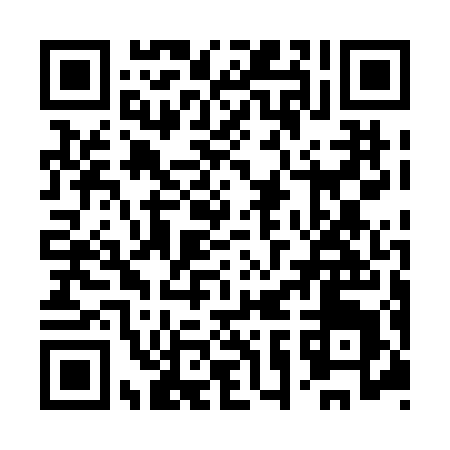 Ramadan times for Rumbi, EstoniaMon 11 Mar 2024 - Wed 10 Apr 2024High Latitude Method: Angle Based RulePrayer Calculation Method: Muslim World LeagueAsar Calculation Method: HanafiPrayer times provided by https://www.salahtimes.comDateDayFajrSuhurSunriseDhuhrAsrIftarMaghribIsha11Mon4:304:306:4612:294:076:136:138:2112Tue4:274:276:4312:294:096:166:168:2413Wed4:244:246:4012:284:116:186:188:2614Thu4:204:206:3712:284:136:206:208:2915Fri4:174:176:3512:284:156:236:238:3216Sat4:144:146:3212:284:176:256:258:3517Sun4:104:106:2912:274:196:276:278:3718Mon4:074:076:2612:274:216:306:308:4019Tue4:034:036:2312:274:236:326:328:4320Wed4:004:006:2012:264:246:346:348:4621Thu3:563:566:1712:264:266:376:378:4922Fri3:523:526:1412:264:286:396:398:5223Sat3:493:496:1112:264:306:416:418:5524Sun3:453:456:0812:254:326:446:448:5825Mon3:413:416:0512:254:346:466:469:0126Tue3:373:376:0212:254:356:486:489:0427Wed3:343:346:0012:244:376:516:519:0728Thu3:303:305:5712:244:396:536:539:1029Fri3:263:265:5412:244:416:556:559:1430Sat3:223:225:5112:234:426:576:579:1731Sun4:174:176:481:235:448:008:0010:201Mon4:134:136:451:235:468:028:0210:242Tue4:094:096:421:235:478:048:0410:273Wed4:054:056:391:225:498:078:0710:314Thu4:004:006:361:225:518:098:0910:355Fri3:563:566:331:225:538:118:1110:386Sat3:513:516:311:215:548:148:1410:427Sun3:473:476:281:215:568:168:1610:468Mon3:423:426:251:215:578:188:1810:509Tue3:373:376:221:215:598:218:2110:5410Wed3:323:326:191:206:018:238:2310:58